Министерство образования и науки РФФГБОУ ВПО «Красноярский государственный педагогический университет им. В.П. Астафьева»Кафедра русской литературыУЧЕБНАЯ ПРОГРАММА ДИСЦИПЛИНЫАнализ художественного текста в русском и зарубежном литературоведенииНаправление подготовки: 050100.68 – Педагогическое образование, магистратураПрофиль «Литературное образование»Красноярск 2011Учебная программа составлена А. Ю. Колпаковым, к.ф.н., доцентом каф. русской литературы. Учебная программа обсуждена на заседании кафедры русской литературы. "__" _____________201__ г.Заведующий кафедрой                                                Уминова Н. В. __________________________(ф.и.о., подпись)Одобрено учебно-методическим советом	"____" ___________201__ г.Председатель                                                                          _____________________________(ф.и.о., подпись)Протокол согласования учебной программы с другими дисциплинами направления и профиляна 201__/ _______ учебный годЗаведующий кафедрой                                            Уминова Н. В. Председатель НМС                                                  __________________________________"____" ___________201__ г.Рабочая модульная программа дисциплины «Анализ художественного текста в русском и зарубежном литературоведении»Введение.Курс «Анализ художественного текста в русском и зарубежном литературоведении» рассчитан на студентов-магистрантов второго года обучения, имеющих фундаментальные знания по истории и теории литературы. Данный курс направлен на углубленное изучение современной ситуации в мировом литературоведении и практиках анализа художественного текста. Анализ художественного текста является одной из важнейших отраслей филологической науки. Само понятие текста и его трактовка изначально заложены в фундамент науки о литературе, а шире – гуманитарной науки. Все теоретические концепции в литературоведении отталкиваются и стягиваются к тексту. В современной науке усложнилось как само понимание текста, так и методов его анализа. Теории художественного текста имеют глубокие философские основания. Их понимание требует от студента-филолога высокого уровня абстрагирования, серьезной общегуманитарной подготовки. С другой стороны, значимость теории может повериться только практикой, конкретными исследовательскими стратегиями и методологиями анализа текста. Поэтому студент должен не только знать теорию, но и уметь ею пользоваться, осознавать научность подхода к анализу художественного текста. Цель данного курса – рассмотреть теорию и практику анализа художественного текста в современном русском и зарубежном литературоведении. Задачи курса:Рассмотреть основные концепции художественного текста в современном литературоведении. Углубить представления об исследовательских стратегиях анализа художественного текста. Закрепить опыт самостоятельного анализа художественного текста. В результате изучения дисциплины магистрант должен: Владеть базовыми знаниями по теории литературы.Решать межпредметные и практико-ориентированные задачи на основе знаний по истории литературоведения и теории литературы.  Решать исследовательские задачи в области филологии на основе методологических принципов современной филологической науки.Данный курс адресован магистрантам 2 курса заочной формы обучения. Материал курса опирается на дисциплины: теория литературы, современное отечественное литературоведение.Профессионально-профильные компетенции (ППК)магистра педагогического образования как требования к результату его подготовки по дисциплине«Анализ художественного текста в русском и зарубежном литературоведении»Содержание курсаТема № 1. Понятие художественного текста в современной гуманитарной мысли.Текст как понятие филологии. Текст как понятие семиотики и культурологии. Текст в постмодернистских концепциях. Тема № 2. Методология анализа художественного текста.  Структурный анализ текста. Семиотический. Интертекстуальный. Тема № 3. Западная русистика. Интерес западных исследователей к русской литературе. Специфика подхода западных ученых к анализу произведений русских писателей. Тема № 4.  Многообразие методологических подходов в современном отечественном литературоведении. Работы Ю. М. Лотмана, М. Л. Гаспарова, К. А. Жолковского и др. Тематический план  Технологическая карта обучения дисциплинеАнализ художественного текста в русском и зарубежном литературоведении магистрантов ООППедагогическое образование, магистратура, 050100.68 «Литературное образование»(направление и уровень подготовки, шифр, профиль)по заочной форме обучения3.2.1.2. Технологическая карта внеаудиторной учебной работы по дисциплинеАнализ художественного текста в русском и зарубежном литературоведении для магистрантов ООППедагогическое образование, магистратура, 050100.68 «Литературное образование»(направление и уровень подготовки, шифр, профиль)по ________заочной_____________форме обучения3.2.2.1. КАРТА ЛИТЕРАТУРНОГО ОБЕСПЕЧЕНИЯ ДИСЦИПЛИНЫ(карта литературы)Анализ художественного текста в русском и зарубежном литературоведении для магистрантов ООППедагогическое образование, магистратура, 050100.68 «Литературное образование» (направление и уровень подготовки, шифр, профиль)по очной форме обученияТЕХНОЛОГИЧЕСКАЯ КАРТА РЕЙТИНГА ДИСЦИПЛИНЫАнализ художественного текста в русском и зарубежном литературоведении *Перечень форм работы текущей аттестации определяется кафедрой или ведущим преподавателемФИО преподавателя: к.ф.н., доцент Колпаков А. Ю.Утверждено на заседании кафедры «___»_______200__г. Протокол №______Зав. кафедрой к.п.н, доцент Уминова Н. В.Фонд оценочных средств (контрольно-измерительные материалы)К темам лекций прилагаются задания:Повторение разделов учебных пособий по теме история отечественного литературоведенияСоставление конспекта по теме теории литературоведения.Подготовка сообщений по энциклопедическим изданиям по современному отечественному и зарубежному литературоведению.Обзор исследований современной западной русистики. Подготовка сообщений по одному из направлений современного литературоведения.Выполнению данных заданий способствует список литературы: Тема № 1. Понятие художественного текста в современной гуманитарной мысли. Академические школы в русском литературоведении / П.А.Николаев, А.И.Баландин, А.Л.Гришунин и др.—М.: Наука, 1975 — 515 с.Бахтин М.М. Вопросы литературы и эстетики. М., 1975. Бахтин М.М. Творчество Франсуа Рабле и народная культура Средневековья и Ренессанса. М., 1991 (или любое другое издание). Гаспаров М. Л. ЛОТМАН  И  МАРКСИЗМ. Доклад на Третьих Лотмановских чтениях (РГГУ, декабрь 1995 г.) // НЛО, 1996. - №19. - стр. 7-13.Лотман Ю.М. Структура художественного текста // Лотман Ю.М. Об искусстве. – СПб.: «Искусство – СПБ», 1998. – С. 14 – 285. Доступ: http://www.gumer.info/bibliotek_Buks/Literat/Lotman/_Index.phpПереверзев В. Ф. Гоголь. Достоевский. Исследования. М., 1982. Семиотика / Под ред. Ю. С. Степанова. — М., 1983.Структурализм: “за” и “против”. М., 1975. Эйхенбаум Б.М. Как сделана “Шинель” // Эйхенбаум Б.М. О прозе. Л., 1969. С.306-326.Тема № 2. Методология анализа художественного текста Западное литературоведение XX века: Энциклопедия / Гл. науч. ред. Е. А. Цурганова. – М., 2004. Ильин И.П. Постструктурализм. Деконструктивизм. Постмодернизм. М., 1996. Доступ: http://lib.ru/CULTURE/ILIN/poststrukt.txt.Руднев В. П. Словарь культуры ХХ века. — М.: Аграф, 1997. Доступ: http://rudnevslovar.narod.ru/Тема № 3. Западная русистика.Бэлнеп, Роберт Л. Структура "Братьев Карамазовых" : пер. с англ. / Роберт Л. Бэлнеп ; ред. В.С. Баевский, М.П. Соболева ; пер. В.С. Баевский, Л.Л. Горелик . – М. : Академический проект [СПб.], 1997.Джоунс, Малкольм В.Достоевский после Бахтина = Dostoevsky after Bakhtin : Исследование фантаст. реализма Достоевского : пер. с англ. / Малкольм В. Джоунс ; пер. А.В. Скидан . – М. : Академический проект [СПб.], 1998 .Добренко Е. Искусство принадлежать народу: Формовка советского читателя // Новый Мир. 1994, №12.Добренко Е. Формовка советского писателя. Социальные и эстетические истоки советской литературной культуры. СПб., Гуманитарное агентство «Академический проект». 1999. Соцреалистический канон: Сборник статей (под общ.ред. Гюнтера Х., Добренко Е.). СПб.: Академический проект, 2000.Современное американское пушкиноведение : Сб. ст. : пер. с англ. / ред.-сост. Уильям Миллз Тодд III . – М. : Академический проект [СПб.], 1999.Тема № 4.  Многообразие методологических подходов в современном отечественном литературоведении.Барт Р. Избранные работы: Семиотика: Поэтика: Пер. с фр. / Сост.,общ. ред. и вступ. ст. Г. К. Косикова. — М.:Прогресс, 1989.— 615 с.Бочаров С.Г. От имени Достоевского // Бочаров С.Г. Филологические сюжеты. М: Языки славянских культур, 1999. С. 574 – 601.Гаспаров М. Л. Фет безглагольный // Гаспаров М. Л. О русской поэзии. Анализы. Интерпретации. Характеристики. - М., 2001.Дунаев, М. М. Православие и русская литература: учебное пособие для студентов духовных академий и семинарий. В 6-ти частях. Ч. 1 / М. М. Дунаев. – М.: Христианская литература, 1996. – 320 с.Есаулов, И. А. Категория соборности в русской литературе / И. А. Есаулов. – Петрозаводск: Издательство Петрозаводского университета, 1995. – 288 с.Женетт Ж. Фигуры. В 2-х томах. Пер. С фр. /Жерар Женетт.— т.1-2.— М.: Изд–во им.Сабашниковых, 1998.— 470 с.Жолковский A. К., Щеглов Ю. К. Работы по поэтике выразительности: Инварианты - Тема - Приемы – Текст. М., 1996. Доступ: http://www-bcf.usc.edu/~alik/alik.htmЖолковский А. К. Где кончается филология? // Звезда. 2007, №1. http://magazines.russ.ru/zvezda/2007/1/zh16.htmlЖолковский А.К. "Блуждающие сны" и другие работы. М., 1994 г.. Доступ: http://www-bcf.usc.edu/~alik/alik.htmПаперно И. Семиотика поведения: Николай Чернышевский — человек эпохи реализма. М., 1996. Доступ: сайт «Электронная библиотека специальной филологической литературы: http://philology.ruslibrary.ru/default.asp?trID=390 Тодоров Ц. Понятие литературы / Ц.Тодоров // Семиотика: Анталогия. — М.: Акад.проект, 2001.— С.376-391.Топоров В.Н. Петербург и «Петербургский текст русской литературы» // Топоров В.Н. Миф. Ритуал. Символ. Образ: Исследования в области мифопоэтического: Избранное. М., 1995 — С. 259 - 367. Доступ: http://philologos.narod.ru/ling/topor_piter.htmНаименование дисциплин, изучение которых опирается на данную дисциплинуКафедраПредложения об изменениях в  дидактических единицах, временной последовательности изучения и т.д.Принятое решение  (протокол №, дата) кафедрой, разработавшей программуПрактика анализа художественного произведенияРусской литературы1. ПРЕДМЕТНЫЕ КОМПЕТЕНЦИИ ППК 1.1. Владеет базовыми знаниями по истории литературоведения и теории литературы.ППК 1.2. Способен решать межпредметные и практико-ориентированные задачи на основе знаний по истории литературоведения и теории литературы.  ППК 1.3. Способен решать исследовательские задачи в области филологии на основе методологических принципов современной филологической науки. 1. ПРЕДМЕТНЫЕ КОМПЕТЕНЦИИ ППК 1.1. Владеет базовыми знаниями по истории литературоведения и теории литературы.ППК 1.2. Способен решать межпредметные и практико-ориентированные задачи на основе знаний по истории литературоведения и теории литературы.  ППК 1.3. Способен решать исследовательские задачи в области филологии на основе методологических принципов современной филологической науки. 1. ПРЕДМЕТНЫЕ КОМПЕТЕНЦИИ ППК 1.1. Владеет базовыми знаниями по истории литературоведения и теории литературы.ППК 1.2. Способен решать межпредметные и практико-ориентированные задачи на основе знаний по истории литературоведения и теории литературы.  ППК 1.3. Способен решать исследовательские задачи в области филологии на основе методологических принципов современной филологической науки. 2. Проекция на ОК3. Проекция на ОПК4. Проекция на ПКППК 2.1. Способен корректно изложить и грамотно оформить специальный текст, подготовить его к публикации (ОК-6)ППК 2.2. Способен подготовить устное сообщение в предметной области и выступить с ним перед студентами (ОК-16)ППК 2.3. Способен применять современные методы обработки информации в решении задач предметной области (ОК-4, ОК-8)ППК 2.4. Способен воспринимать учебную информацию, обобщать и анализировать ее (ОК-1)ППК 2.5 Способен использовать навыки ведения дискуссии и полемики (ОК-16)ППК 3.1. Способен научить учащихся корректно изложить и грамотно оформить предметный текст, подготовить его к публикации (ОПК-3) ППК 3.2. Способен использовать теоретические и практические знания предметной области в процессе обучения учащихся решению предметных, межпредметных и социально-направленных задач. (ОПК-2.)ППК 3.3. Способен решать олимпиадные и конкурсные задачи по предмету для всех возрастных категорий учащихся  общеобразовательной школы (базовый уровень) и способен научить этому учащихся(ОПК-2.)ППК 3.4.  Осознает значимость учебной дисциплины в своей будущей профессиональной деятельности (ОПК-1.)ППК 4.1.  Способен разработать содержание предметного кружка, факультатива и элективного курса для учащихся основной и старшей общеобразовательной школы (базовый уровень) (ПК-1)ППК 4.2. Способен поставить исследовательскую задачу для учащихся и  обучать их решению таких задач в предметной области  (ПК-1)ППК 4.3.  Готов самостоятельно изучать научную и учебную литературу в предметной области, используя современные способы доступа к информации и обучать этому учащихся (ПК-4)ППК 4.4.  Готов использовать предметные знания для обоснованной оценки уровня научности школьного курса дисциплины (ПК-1)№ темыТемаСеминарыСамост.работаЗачетИтого1Понятие художественного текста в современной гуманитарной мысли1672Методология анализа художественного текста1893Западная  русистика.28104Многообразие методологических подходов в современном отечественном литературоведении2810ЗачетИТОГО36Модули. Наименование разделов и темВсего часов(з.е.)Аудиторных часовАудиторных часовАудиторных часовАудиторных часовИндивид. ВнеаудитчасовРезультаты обучения и воспитанияРезультаты обучения и воспитанияФормы и методы контроляМодули. Наименование разделов и темВсего часов(з.е.)ЛекцийСеминарКонсультацииЭкзам.ВнеаудитчасовЗнания, умения, навыкикомпетенцииФормы и методы контроляБазовый модульПонятие художественного текста в современной гуманитарной мыслиОбладает углубленными знаниями по истории литературоведения и теории литературы.Способен применять теоретические знания в практике анализа художественного произведенияКонспект статьи. Методология анализа художественного текстаВладеет терминологическим аппаратом.Способен ставить и решать научные задачи в области филологии. Подготовка и представление доклада.Западная русистика.Владеет методологическими навыками.Способен ставить и решать научные задачи в области филологии. Подготовка аналитической работы по материалам курса.Многообразие методологических подходов в современном отечественном литературоведенииУмеет применять на практике теоретические знания по теории литературы.Способен применять теоретические знания в практике анализа художественного произведения.Устный развернутый ответ.Итого21036261 семестрНазвание модуляНазвание раздела, темыВнеаудиторная учебная (самостоятельная) работа студентовВнеаудиторная учебная (самостоятельная) работа студентовВнеаудиторная учебная (самостоятельная) работа студентовТрудоемкость ВУР в часах1 семестрНазвание модуляНазвание раздела, темыСодержание работы, формы работыСроки выполнения(недели)Формы контроляТрудоемкость ВУР в часах1 семестрВходной модульПовторение разделов учебных пособий по теме история  и теории литературоведенияОпрос1 семестрБазовый модульПонятие художественного текста в современной гуманитарной мыслиСоставление конспекта по теме. Проверка конспектов1 семестрБазовый модульМетодология анализа художественного текстаПодготовка сообщений по энциклопедическим изданиям по современному отечественному и зарубежному литературоведению.Устные сообщения1 семестрБазовый модульЗападная русистика.Обзор работ западных славистов.Устные сообщения1 семестрБазовый модульМногообразие методологических подходов в современном отечественном литературоведенииПодготовка сообщений по одному из направлений современного литературоведения. Устные сообщенияИтоговый модульРеферат по теме курсаПроверка рефератовДополнительный модульКонспект монографии и статей по темам курсаПроверка конспектов Наименование Наличие место/ (кол-во экз.)ПотребностьПримечанияОбязательная литература1. Ильин И.П. Постструктурализм. Деконструктивизм. Постмодернизм. М., 1996. Доступ: http://lib.ru/CULTURE/ILIN/poststrukt.txt.3. Академические школы в русском литературоведении / П.А.Николаев, А.И.Баландин, А.Л.Гришунин и др.—М.: Наука, 1975 — 515 с. 334. Руднев В. П. Словарь культуры ХХ века. — М.: Аграф, 1997. http://rudnevslovar.narod.ru/5. Хализев В. Е. Теория литературы. — М., 2002.3Дополнительная литератураБахтин М.М. Проблемы поэтики Достоевского. (любое издание) 8 экз.Бахтин, М. М. Собрание сочинений: сборник. Т. 4. Ч. 2: "Творчество Франсуа Рабле и народная культура средневековья и Ренессанса" (1965). "Рабле и Гоголь (Искусство слова и народная смеховая культура)" (1940, 1970). Комментарии и приложение/ М. М. Бахтин. - М.: Языки славянских культур, 2010. - 752 с. 1 экз. Есаулов, И. А. Категория соборности в русской литературе / И. А. Есаулов. – Петрозаводск: Издательство Петрозаводского университета, 1995. – 288 с. Сайт «Есаулов»:  http://www.jesaulov.narod.ru/Code/sobornost_text_0.html. Жолковский A. К., Щеглов Ю. К. Работы по поэтике выразительности: Инварианты - Тема - Приемы – Текст. М., 1996. Доступ: http://www-bcf.usc.edu/~alik/alik.htmЖолковский А.К. "Блуждающие сны" и другие работы. М., 1994 г.. Доступ: http://www-bcf.usc.edu/~alik/alik.htmЛотман Ю.М. Структура художественного текста // Лотман Ю.М. Об искусстве. – СПб.: «Искусство – СПБ», 1998. – С. 14 – 285. Доступ: http://www.gumer.info/bibliotek_Buks/Literat/Lotman/_Index.phpПаперно И. Семиотика поведения: Николай Чернышевский — человек эпохи реализма. М., 1996. Доступ: сайт «Электронная библиотека специальной филологической литературы: http://philology.ruslibrary.ru/default.asp?trID=390 Семиотика: Антология: сборник/ Сост. Ю.С. Степанов. - 2-е изд., испр. и доп. - М.: Академический Проект; Екатеринбург: Деловая книга, 2001. - 702 с. 1 экз. Структурализм: “за” и “против”. М., 1975. 2 экз. Книги серии «Современная западная русистика». Наименованиедисциплины/курсаУровень/ступень образования(бакалавриат, магистратура)Статус дисциплины в рабочем учебном плане (А, В, С)Количество зачетных единиц/кредитовСтиховедениеМагистратураВ2 кредита (ЗЕТ)Смежные дисциплины по учебному плануСмежные дисциплины по учебному плануСмежные дисциплины по учебному плануСмежные дисциплины по учебному плануПредшествующие: введение в литературоведение, теория литературы, современное отечественное литературоведениеПредшествующие: введение в литературоведение, теория литературы, современное отечественное литературоведениеПредшествующие: введение в литературоведение, теория литературы, современное отечественное литературоведениеПредшествующие: введение в литературоведение, теория литературы, современное отечественное литературоведениеПоследующие: Практика анализа художественного произведения.Последующие: Практика анализа художественного произведения.Последующие: Практика анализа художественного произведения.Последующие: Практика анализа художественного произведения.Входной МОДУЛЬ(проверка «остаточных» знаний по ранее изученным смежным дисциплинам)Входной МОДУЛЬ(проверка «остаточных» знаний по ранее изученным смежным дисциплинам)Входной МОДУЛЬ(проверка «остаточных» знаний по ранее изученным смежным дисциплинам)Входной МОДУЛЬ(проверка «остаточных» знаний по ранее изученным смежным дисциплинам)Форма работы*Количество баллов 5 %Количество баллов 5 %Форма работы*minmaxТестирование в форме опроса05ИтогоИтого05БАЗОВЫЙ МОДУЛЬ № 1БАЗОВЫЙ МОДУЛЬ № 1БАЗОВЫЙ МОДУЛЬ № 1БАЗОВЫЙ МОДУЛЬ № 1Форма работы*Количество баллов 40 %Количество баллов 40 %Форма работы*minmaxТекущая работаДоклад810ИтогоИтого815Итоговый модульИтоговый модульИтоговый модульИтоговый модульСодержаниеФорма работы*Количество баллов 25 %Количество баллов 25 %СодержаниеФорма работы*minmaxИтоговая работа по курсу1520ИтогоИтого1520ДОПОЛНИТЕЛЬНЫЙ МОДУЛЬДОПОЛНИТЕЛЬНЫЙ МОДУЛЬДОПОЛНИТЕЛЬНЫЙ МОДУЛЬДОПОЛНИТЕЛЬНЫЙ МОДУЛЬБазовый модуль/ТемаФорма работы*Количество балловКоличество балловБазовый модуль/ТемаФорма работы*minmaxБМ №1  Анализ литературоведческой статьи35ИтогоИтого35Общее количество баллов по дисциплине(по итогам изучения всех модулей, без учета дополнительного модуля)Общее количество баллов по дисциплине(по итогам изучения всех модулей, без учета дополнительного модуля)minmaxОбщее количество баллов по дисциплине(по итогам изучения всех модулей, без учета дополнительного модуля)Общее количество баллов по дисциплине(по итогам изучения всех модулей, без учета дополнительного модуля)2335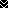 